Writing Numbers in SpanishEspañol dos012345678910111213141516171819203040506070809010010118620030040050060070080090010031432201115.895155.6711.000.0002.000.000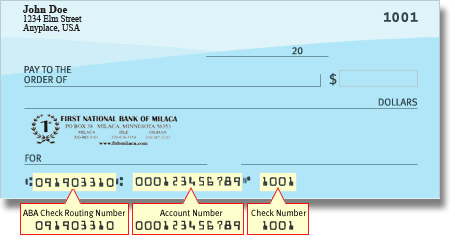 